           	     	6/10/2019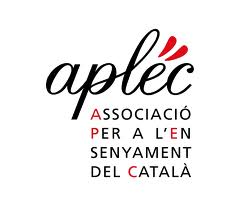 Associació per a l'ensenyament del catalàaplec@aplec.cat04 68 66 22 11Universitat - Casa dels Països CatalansCamí de la Passió Vella66860 Perpinyà cedexAlà BAYLAC FERRERpresidentaEmmanuel MACRONPrésident de la RépubliqueCopríncep d’AndorraCo-prince d’Andorre Objet : lettre ouverte à Emmanuel Macron : Urgència per la llengua catalanaMonsieur le Président, Excel·lència Copríncep d’Andorra,Els catalans del nord han seguit amb atenció la vostra visita oficial al Principat d’Andorra. Molts han pogut llegir les vostres intervencions a través de la premsa i dels vostres propis comunicats en català i han apreciat que com a cap d’Estat del territori veí del departament dels Pirineus-Orientals féssiu ús de la llengua oficial del Principat, llengua comuna amb els catalans de la República francesa.Els habitants de Perpinyà tenen lligams històric seculars amb els germans andorrans. Avui encara nombrosos intercanvis i col·laboracions funcionen entre els nostres territoris. Els catalans del nord comprenen especialment i comparteixen certament la vostra voluntat de reforçar les comunicacions i els lligams amb el Principat. La Universitat de Perpinyà acull des de fa molt de temps estudiants andorrans i tant les seues formacions en llengua catalana com els diplomes en francès constitueixen bases sòlides per desenvolupar l’acollida de joves andorrans.No podeu mancar de saber, Senyor Copríncep, la importància de la llengua catalana per al poble andorrà, per l’enfortiment de les relacions franco-andorranes. La proximitat i l’ús d’una llengua comuna històrica entre catalans i andorrans –el català–, entre la regió de Perpinyà i les set parròquies del Principat, constitueixen factors privilegiats de bones relacions, i de projecció del sistema educatiu francès que heu esmentat al curs de la vostra visita. El bilingüisme català-francès en ple desenvolupament a les escoles dels Pirineus-Orientals és un excel·lent exemple i atot per l’impuls de la difusió de les dues llengües.Senyor Copríncep, malgrat el vostre compromís a favor de les llengües regionals de França i malgrat el vostre paper especial i particular com a cap d’Estat d’un país que té el català com a llengua oficial, la llengua catalana se troba actualment en posició difícil : el Ministeri d’Educació francès acaba de tancar per la sessió 2020 el CAPES de català, concurs de reclutament de professors per al secundari. Aquesta decisió fragilitza l’ensenyament del català als col·legis i liceus, i també a la Universitat de Perpinyà. A més dona un senyal força negatiu als parlants de la llengua, tant al si de la República francesa com a l’exterior, en particular al Principat d’Andorra veí. La decisió s’ha pres de manera inexplicable i totalment inoportuna. L’interès tant dels habitants dels Pirineus-Orientals, com dels veïns andorrans, i del govern francès i de França, és de poder recolzar la seua col·laboració, els seu desenvolupament econòmic en el reforç de la llengua històrica comuna i la formació de joves en català i en francès.Volem pensar, Senyor President, Senyor Copríncep, que enteneu la nostra preocupació per la llengua catalana i comptem en el vostre suport per a solucionar urgentment aquest problema.Rebeu, Senyor President, Senyor Copríncep, les nostres salutacions més respectuoses.Alà Baylac FerrerPresident de l’Associació per a l’ensenyament del català (Association pour l’enseignement du catalan, Perpignan)